                                                                           Sai Sandeep                           saisandeeptech26@gmail.com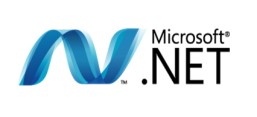 (469)-297-2526                                                                                                                                        Software Engineer | Full Stack Web DeveloperAccomplished Full Stack .Net Developer in all phases of SDLC with extensive experience in Software Analysis, Design, Development, Data Modeling, intranet, and extranet applications. Furthermore, experienced in Integrating, maintenance, Testing, Database Support, and production support of  web applications. Good understanding of extreme programming and SCRUM techniques. Implemented technologies including C#, .Net Core, ASP.NET, MVC, ReactJS, AngularJS, SQL, Oracle, AWS, Azure, Redux, Redux Form, Thunk, Redux Saga.PROFESSIONAL SUMMARY:Having 5+ years of .Net full stack development experience in various applications based on Object Oriented Programming (OOP), Client/Server, N-tier architecture, Web based Technology.Experienced and fully engaged in Software Development Life Cycle (SDLC) which includes gathering and analyzing business requirements, functional/technical specifications, designing, developing, testing, deploying the applications and providing production support.Exceptionally great understanding and implementation experience in Waterfall and Agile(SCRUM)  methodology.Create Controllers and Controller Actions, Action Results, Views, View Models, Html Helpers, Partial Views, Layouts Filters, Routing using ASP.NET MVC.Extensive experience of designing and developing software applications with the C#, ASP.NET, ADO.NET,  AJAX, VB.NET, LINQ, .NET Framework, Entity Framework(EF), Web Services, Service Oriented Architecture(SOA), HTML/HTML5, CSS/CSS3, Web API, Winforms, WPF, SilverLight, BootStrap, HTML5, SOAP, jQuery, React.JS, Node.JS, Vue.JS and Angular.JS10.0.Proficient in developing customized behaviors using scripting languages like JavaScript, JQuery, AngularJS, AJAX and Razor Syntax.Good working experience in writing jQuery, AngularJS, AJAX based web applications to improve the response time and extensively implemented update panels, script manager and triggers. Strong hands-on programming, design, understanding and deep functional experience in creating, deploying and consuming XML Web Services, RESTfull Services and Web API.Solid experience in developing Single Page Applications (SPA) based on client-side JavaScript framework AngularJS, and backbone employing ASP.NET MVC and Web API.Extensively used LINQ (LINQ to XML , LINQ to SQL), ADO.NET Entity Framework, ADO.NET and T-SQL in developing Data Access Layer.Experienced in building animations for desktop applications using Windows Presentation Foundation (WPF) and Extensible Application Markup Language (XAML) files in Visual Studio and Expression Blend.Good experience in design, modeling and development of Databases MS SQL Server (T-SQL), PL-SQL and implementation of database objects like Tables, Views, Stored Procedures, Functions Triggers and Cursors.Experienced in SQL Server Reporting Services (SSRS) and Crystal Reports for report generation, integration into .NET applications and created Error and Performance Reports on SSIS Packages, Jobs, Stored procedures and Triggers.Experienced in Version Control Systems using Visual Source Safe (VSS), Team Foundation Server 2012, GIT.Experience on using Azure, AWS Cloud Services and IBM MQ.Used Jenkins for continuous integration and JIRA for bug tracking.Experience working with source control tools VSS, TFS, Git.Experience in back-end Database programming using Oracle, MS SQL ServerInvolved in debugging and fixing the bug production issues.Excellent Written, Verbal Communication, Analytical Skills with a customer service-oriented attitude and worked onsite with the offshore team as coordinator to provide the update on the daily basis.TECHNICAL SKILLS:PROFESSIONAL EXPERIENCE:HCA Full Stack .Net DeveloperHealthcare, Franklin, TN                                                                                                              Aug 2022 – Present Responsibilities: Analysis of the specifications/requirements provided by the business user.Requirements gathering from business and defining specifications for the system.Experience with various .Net frameworks(4.5, 4.6, 4.7.2) in developing web applications from scratch and developing web services.Designed, analyze, modify, developed and create new user interfaces and databases for laboratory systems utilizing HTML, CSS, ASP, VB, JavaScript, and SQL. Develop system for medical instruments activity utilizing AngularJS, SQL Server, and ASP.NET Core. Utilized Python to train and test datasets for laboratory results. Extensively worked on User Interface pages (aspx) using C#, CSS, Bootstrap, HTML, AJAX, jQuery, Java Script and to implement complex Business Rules and Validation of front-end forms.Designed and developed the User Interface using JSP, HTML5, CSS3, JavaScript, NodeJS, AngularJS and Bootstrap.Maintain and migrate current system for laboratory operations utilizing C#, ASP.Net, SQL Server, VB.Net, and TypeScript.Implementing REST APIs with .Net core webapi, Injecting dependency injection to manipulate data with database objects and securing web applications using tokens.Create reusable UI component development and packaging tools such as NPM, webpack, RollupJS and web-based UI unit testing tools like Jest and Karma.Implemented add, edit, update, delete functionality with jQuery and AJAX requests handling information in JSON and/or XML format when needed. Implemented client-side validation through JavaScript, jQuery. Design and Implement RESTFUL Web Services using various data formats (JSON, XML) to provide an interface to the various third-party applications.Created Web APIs using ASP.NET Web API that allows new client/Web projects.Experience in configuring, deployment and support of cloud services including Confidential Web Services ( AWS ).Write & run Test cases to follow TDD- Test Driven Development methodology. Experience in React.JS for creating interactive UI using One-way data flow, Virtual DOM, JSX, React Native concepts.Experience in using Webpack as module bundler and performing the vast majority of the tasks.Language-Integrated Query to EF implementation for data retrieval. Transaction management in LINQ queries for Create-Read-Update-Delete (CRUD). Created tables, stored procedures. Implemented various screens for the front end using React.JS and used various predefined components from NPM (Node Package Manager) and redux library.Used React-Router to turn application into Single Page Application.Created different business classes and interfaces using .Net Framework with Object Oriented Programming Methodology. Design and development of web pages using HTML, CSS including Ajax controls and XML.Worked in using React.JS components, Forms, Events, Keys, Router, Animations and Flux concept.Used SQL Server as a database, involved in writing several SQL objects like stored procedures, UDFs, View and triggers.  T-SQL query creation, implementation and optimization for reporting and database design and management.Involved in Agile process, monthly Sprints, and daily Scrums to discuss the development of the application.Environment: NET Framework, ASP.NET MVC 6.0, .NET Core 2.0, Visual Studio 2019, Entity Framework, Razor, Angular.JS v8.0/9.0, React.JS, Vue.JS, LINQ, C#, AJAX, JSON, XML, XSLT, JavaScript, jQuery, CSS3, HTML5, Bootstrap, Web API, TDD, SQL Server 2019, TFS, JIRA, Agile Methodology.Wells Fargo, San Francisco, CA                                                                                                                            Jan 2020 – Aug 2022Full Stack .Net DeveloperResponsibilities: Actively involved in SCRUM meetings discussing the requirements, integration of modules and best developmental practices for solution.Developed the web pages using Visual Studio 2017 and ASP.NET, web forms, C# and ASP .Net Web API, Entity Framework 6, HTML5, CSS3, Bootstrap and React.JS.Designed and developed enhanced web pages using MVC 5.0. Experience in designing and development of applications using MVC design patterns including Controller Actions, View Engine, HTML Helper methods, Entity Framework Model.Used Razor view engine to render view into Html form to the browser. Involved in the development of Data Access layer, Business layer and Application layer (UI) of 3-tier architecture web application using C#.Net which is reusable for data transactions of entire project.Developed classes in Business Layer and Data Access Layer in C#.Implemented Web Grid MVC with jQuery/JSON to provide more flexible, editable and sortable grid view to increase user interaction.  Used ASP.NET MVC framework to support the use of Dependency Injection to inject objects into a class, instead of relying on the class to create the object itself.Proficient in developing Single Page Applications (SPA) using JavaScript MVC framework such as React.JS.Use Windows Azure to deploy the application on cloud and manage the session.Implemented React.JS code to handle cross-browser compatibility issues.Experience in creating configuration files to deploy the SSIS packages across all environments.User interface (views) design and development with HTML5 and MVC helper methods. Implemented Views and Partial Views.Worked with React.JS, Grunt, Gulp and Bower for setting up local server, running tasks and managing dependencies.Worked on designing and coding WCF Service Contracts, Data Contracts and Operation Contracts.Design and develop the Services API Layer by using ASP.Net Web API (MVC Framework) following the Rest API standards and returning the JSON data to Presentation tier.Used jQuery to navigate to different pages of the application using DOM elements, and to create AJAX pages.Developed Complex database objects like Stored Procedures, Functions, Packages and Triggers using SQL and PL/SQL.Configured Azure Application Insights to capture telemetry data.Expertise in using XML/JSON and AJAX to link with back-end applications.Created Restful Web API’s to expose the analytics data to the clients.Environment: C#, Visual Studio 2017, ASP.NET MVC 6.0/5.0, ASP.NET4.5, ADO.NET, Bootstrap, React.JS, Angular.js v12.0, Entity Framework 6.0/4.0, Web API, IIS 7.0, JavaScript, jQuery, AJAX, TFS 2010, XML, LINQ, NUNIT, XML, XSLT, Azure, SSIS and SQL Server.New York City Office of Technology & Innovation, Brooklyn, NY                                                              Oct 2018 – Dec 2019.Net DeveloperResponsibilities:Worked with n-Tier Architecture involving Services Layer, Data Access Layer, and Business Layer.Worked on web Application with modern web technologies on .Net Framework using Asp.Net MVC, Web API, Entity Framework, HTML5, CSS3, Bootstrap and Angular.JS.Used jQuery and AJAX to do Asynchronous calls to the server. Designed and developed application using C# .Net core and ASP.NET MVC.Created Web APIs using ASP.NET Web API that allows new client/Web projects.Write & run Test cases to follow TDD- Test Driven Development methodology. Used Entity framework to communicate the Azure SQL Server database.Created Angular.JS Directives, Components, Pipes, Injectables across the whole system, such as building the custom filter and the main assortment dashboard.Used Entity Framework with a Database First Approach, getting from database to model about tables or stored procedures definition. Mapped several tables and procedures with the project. jQuery validation and MVC unobtrusive validation were used to validate form fields and provide custom requirements/error messages through C# attributes in the Model. Created View Models to encapsulate all models and classes used on the different views for more organized cleaner code.T-SQL query creation, implementation and optimization for reporting and database design and management.Deployment of Web services for online transactions using C# and exposed them through SOAP and HTTP.User interface (views) design and development with HTML5 and MVC4  helper methods. Implemented Views and Partial Views. Implemented add, edit, update, delete functionality with jQuery and AJAX requests handling information in JSON and/or XML format when needed. Implemented client side validation through JavaScript, jQuery. Designed and developed UI layers using ASP.NET MVC, Razor Views using Visual Studio 2008 and .NET framework.Configured Azure Application Insights to capture telemetry data.Implemented WebGrid MVC with jQuery/JSON to provide more flexible, editable and sortable grid view to increase user interaction. Experience in creating Rest Services using ASP.NET Web API and C#.Used SQL Server as a database, involved in writing several SQL objects like Stored Procedures, UDFs, Views, and Triggers, and involved in designing tables.Environment: Visual Studio, .Net Framework, MVC4, Entity Framework, C#, HTML5, CSS3, Angular.JS v2.0, Bootstrap, JavaScript, Kendo UI, Knockout.JS, Ember.JS, AJAX, Typescript, REST API, Web API, SQL Server 2008R2, Oracle, and Windows. EDUCATION:Masters in computer science.Programming LanguageVB.Net, C#, ASP.Net, C/C++, ASP, JavaScript, VBScript, SQL Scripting, XML, PHP, PythonWeb/Scripting/Markup TechnologiesJavaScript, Angular.JS (v1.5-14.0), React.JS, Bootstrap4/5, Ember.JS, Ajax, Node.JS, Backbone.JS, Vue.JS, DHTML, XML, XSLT, XAML, JSP, HTML/HTML5, DOM, XHTML, jQuery, CSS/CSS3, JSON, ActionScript, Responsive Design and Media Queries etc.Design patternMVC, MVP, MVVM Graphics ToolsAdobe Illustrator, Adobe Photoshop, Adobe InDesign, Adobe Bridge, Adobe Flash, SnagIt IDEVisual Studio .Net, Visual Studio, Nunit Testing FrameworkDatabasesSQL Server 2019 Oracle 12c/19c, MS Access, ODBC, T-SQL, Sybase and DB2Software/Cloud/ToolsMS Office, MS Visio, WSP Builder, BDC Meta-Man, Active Directory, MS Project Server, Microsoft Azure Cloud services and Amazon Web Service (AWS), SalesforceOperating SystemsWindows 7/XP/Vista, Windows Server, Linux and MacVersion ControlMS Visual Source Safe (VSS), Team/Foundation Server (TFS), Clear Case Reporting ToolsCrystal reports, SSRS, SSIS, SSAS, Telerik Reports